Nghiên cứu mới về vắc-xin Covid-19 (Cập nhật đến ngày 07/10/2022)Cục Thông tin KH&CN quốc gia trân trọng kính gửi đến các nhà khoa học những nghiên cứu mới nhất về vaccine COVID-19 trên thế giới, bao gồm những bài viết đã được xuất bản chính thức và các bài viết được chấp nhận đăng trên những cơ sở dữ liệu học thuật chính thống cập nhật đến ngày 07/10/2022. Những nghiên cứu công bố trước thời gian này được tổng hợp tại đường link cuối bài.  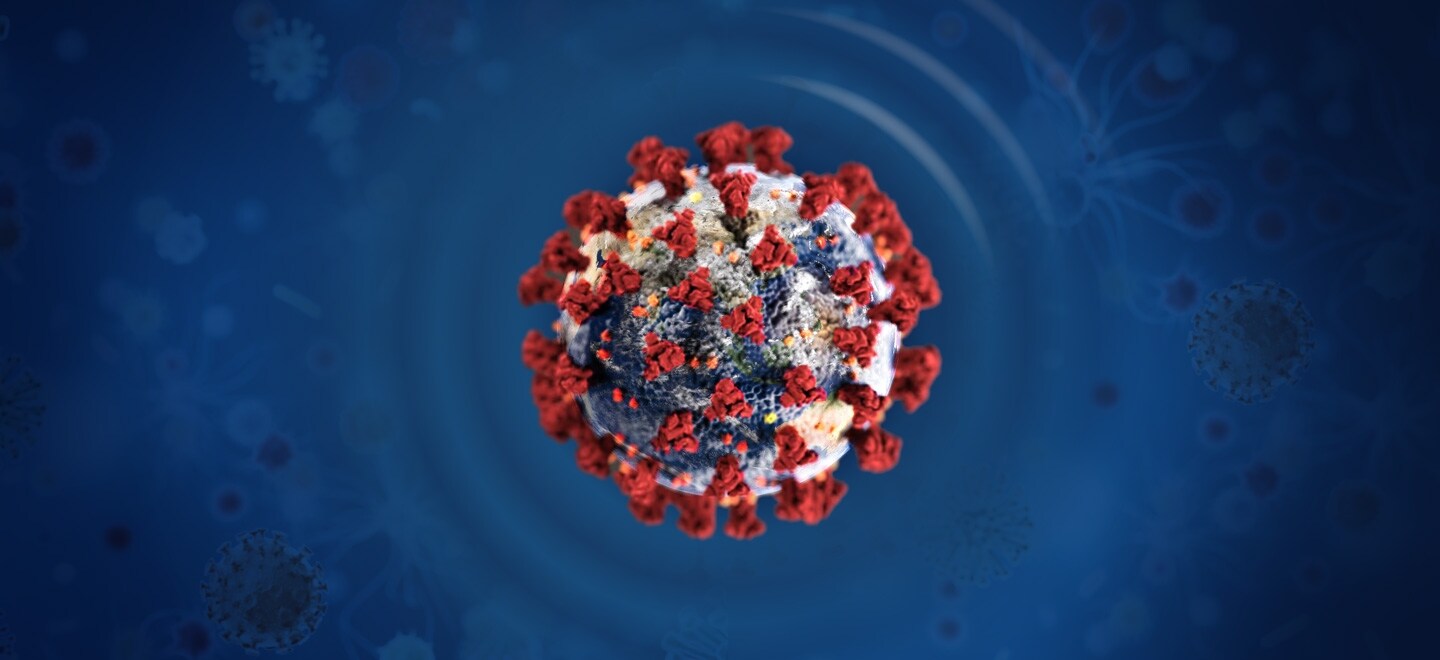 1. Springer1. Interstitial glucose monitoring, type 1 diabetes and COVID-19 vaccine: the patient-reported outcomes and vaccine-associated changes in glucose and side effects (PRO-VACS)
Ilaria Dicembrini, Valentina Vitale, Claudia Cosentino… in Acta Diabetologica (2022)
https://link.springer.com/content/pdf/10.1007%2Fs00592-021-01837-0.pdf2. Predicting the COVID-19 vaccine receive intention based on the theory of reasoned action in the south of Iran
Roghayeh Ezati Rad, Kobra Kahnouji, Shokrollah Mohseni, Nahid Shahabi… in BMC Public Health (2022)
https://link.springer.com/content/pdf/10.1186%2Fs12889-022-12517-1.pdf3. Evaluating Possible Mechanisms Linking Obesity to COVID-19: a Narrative Review
Maryam Vasheghani, Zahra Hessami, Mahsa Rekabi, Atefeh Abedini… in Obesity Surgery (2022)
https://link.springer.com/content/pdf/10.1007%2Fs11695-022-05933-0.pdf4. Association between COVID-19 vaccine hesitancy and generalized trust, depression, generalized anxiety, and fear of COVID-19
Yoichi Sekizawa, Sora Hashimoto, Kenzo Denda, Sae Ochi, Mirai So in BMC Public Health (2022)
https://link.springer.com/content/pdf/10.1186%2Fs12889-021-12479-w.pdf5. Early COVID-19 Vaccine Hesitancy Characteristics in Mothers Following Bariatric Surgery
Heather Strong, Jennifer Reiter-Purtill, Taylor Howarth, Lisa West-Smith… in Obesity Surgery (2022)
https://link.springer.com/content/pdf/10.1007%2Fs11695-021-05872-2.pdf6. COVID-19 vaccine uptake and intention during pregnancy in Canada
Laura Reifferscheid, Emmanuel Marfo, Ali Assi… in Canadian Journal of Public Health (2022)
https://link.springer.com/content/pdf/10.17269%2Fs41997-022-00641-9.pdf7. Animated, video entertainment-education to improve vaccine confidence globally during the COVID-19 pandemic: an online randomized controlled experiment with 24,000 participants
Simiao Chen, Sebastian Forster, Juntao Yang, Fengyun Yu, Lirui Jiao… in Trials (2022)
https://link.springer.com/content/pdf/10.1186%2Fs13063-022-06067-5.pdf

8. Vigilance regarding immune thrombocytopenic purpura after COVID-19 vaccine
Vrushali Saudagar, Satish Patil, Shaun Goh… in Irish Journal of Medical Science (1971 -) (2022)
https://link.springer.com/content/pdf/10.1007%2Fs11845-021-02614-2.pdf9. Predictors of COVID-19 vaccine acceptability among health professions students in Vietnam
Cua Ngoc Le, Uyen Thi To Nguyen, Diem Thi Hoang Do in BMC Public Health (2022)
https://link.springer.com/content/pdf/10.1186%2Fs12889-022-13236-3.pdf10. COVID-19 vaccine uptake and attitudes towards mandates in a nationally representative U.S. sample
Julen N. Harris, Christine Mauro, Jane A. Andresen… in Journal of Behavioral Medicine (2022)
https://link.springer.com/content/pdf/10.1007%2Fs10865-022-00317-2.pdf

11. Psychological factors affecting COVID-19 vaccine hesitancy
Şerif Bora Nazlı, Fatih Yığman… in Irish Journal of Medical Science (1971 -) (2022)
https://link.springer.com/content/pdf/10.1007%2Fs11845-021-02640-0.pdf

12. COVID-19 vaccine wastage in Canada, a reason for concern?
Lauren Aubrey, Angela Ishak, Shubham Dutta… in Canadian Journal of Public Health (2022)
https://link.springer.com/content/pdf/10.17269%2Fs41997-022-00616-w.pdf

13. Parental Perspectives on Immunizations: Impact of the COVID-19 Pandemic on Childhood Vaccine Hesitancy
Kaidi He, Wendy J. Mack, Michael Neely, Laura Lewis… in Journal of Community Health (2022)
https://link.springer.com/content/pdf/10.1007%2Fs10900-021-01017-9.pdf

14. COVID-19 Vaccine Hesitancy, Medical Mistrust, and Mattering in Ethnically Diverse Communities
Divine Charura, Andrew P. Hill… in Journal of Racial and Ethnic Health Dispar… (2022)
https://link.springer.com/content/pdf/10.1007%2Fs40615-022-01337-z.pdf

15. Intention to Receive a COVID-19 Vaccine by HIV Status Among a Population-Based Sample of Women and Gender Diverse Individuals in British Columbia, Canada
Angela Kaida, Lori A. Brotto, Melanie C. M. Murray, Hélène C. F. Côté… in AIDS and Behavior (2022)
https://link.springer.com/content/pdf/10.1007%2Fs10461-022-03577-w.pdf

16. Strategies That Promote Equity in COVID-19 Vaccine Uptake for Black Communities: a Review
Debbie Dada, Joseph Nguemo Djiometio, SarahAnn M. McFadden… in Journal of Urban Health (2022)
https://link.springer.com/content/pdf/10.1007%2Fs11524-021-00594-3.pdf

17. Proposed Pathogenesis, Characteristics, and Management of COVID-19 mRNA Vaccine-Related Myopericarditis
Adrija Hajra, Manasvi Gupta, Binita Ghosh… in American Journal of Cardiovascular Drugs (2022)
https://link.springer.com/content/pdf/10.1007%2Fs40256-021-00511-8.pdf

18. The impact of COVID-19 pandemic control on vaccine-preventable invasive bacterial diseases in Piedmont (Italy)
Marco Peradotto, A. Bondi, D. Lombardi, P. Bottino, E. Zanotto, A. M. Barbui… in Infection (2022)
https://link.springer.com/content/pdf/10.1007%2Fs15010-022-01770-6.pdf

19. Miller Fisher syndrome following Pfizer COVID-19 vaccine
Ana Abičić, Ivan Adamec, Mario Habek in Neurological Sciences (2022)
https://link.springer.com/content/pdf/10.1007%2Fs10072-021-05776-0.pdf

20. Attitudes Towards COVID-19 Vaccine: A Survey of Health Care Workers in Oman
Faryal Khamis, Abdallah Badahdah… in Journal of Epidemiology and Global Health (2022)
https://link.springer.com/content/pdf/10.1007%2Fs44197-021-00018-0.pdf
2.  Sciencedirect1. Tocilizumab plus dexamethasone versus dexamethasone in patients with moderate-to-severe COVID-19 pneumonia: A randomised clinical trial from the CORIMUNO-19 study group
eClinicalMedicine 25 March 2022 Volume 46 (Cover date: April 2022) Article 101362
Olivier Hermine, Xavier Mariette, Philippe Ravaud
https://www.sciencedirect.com/science/article/pii/S258953702200092X/pdfft?md5=f6f54aaf7c3ccc256ad572e9aea34f64&pid=1-s2.0-S258953702200092X-main.pdf

2. Low dose whole lung irradiation for treatment of COVID-19 pneumonia: A systematic review and meta-analysis
International Journal of Radiation Oncology*Biology*Physics Available online 7 May 2022 In press, journal pre-proof
Kasra Kolahdouzan, Mohammadreza Chavoshi, Nima Mousavi Darzikolaee
https://www.sciencedirect.com/science/article/pii/S0360301622004047/pdfft?md5=377bb897d6d726e1544a9a80cdbd7b23&pid=1-s2.0-S0360301622004047-main.pdf

3. Effect of early awake prone positioning application on prognosis in patients with acute respiratory failure due to COVID-19 pneumonia: a retrospective observational study
Brazilian Journal of Anesthesiology (English Edition) 16 August 2021 Volume 72, Issue 2 (Cover date: March–April 2022) Pages 194-199
Mustafa Altinay, Ismet SayanIlay Cetiner
https://www.sciencedirect.com/science/article/pii/S0104001421003183/pdfft?md5=810b62ed9923a225cd78589343fad2ab&pid=1-s2.0-S0104001421003183-main.pdf

4. Sarilumab in adults hospitalised with moderate-to-severe COVID-19 pneumonia (CORIMUNO-SARI-1): An open-label randomised controlled trial
The Lancet Rheumatology 17 November 2021 Volume 4, Issue 1 (Cover date: January 2022) Pages e24-e32
https://www.sciencedirect.com/science/article/pii/S2665991321003155/pdfft?md5=b456304bc5d7ff97431a53e29915f508&pid=1-s2.0-S2665991321003155-main.pdf

5. Development of a computer-aided tool for detection of COVID-19 pneumonia from CXR images using machine learning algorithm
Journal of Radiation Research and Applied Sciences 14 February 2022Volume 15, Issue 1 (Cover date: March 2022) Pages 32-43
Nurul Absar, Baitul Mamur, Bahaaedin A. Elkhader
https://www.sciencedirect.com/science/article/pii/S1687850722001261/pdfft?md5=b13ee9d8854331e35cde04e6d5f83642&pid=1-s2.0-S1687850722001261-main.pdf

6. Epidemiological characteristics, clinical relevance, and risk factors of thromboembolic complications among patients with COVID-19 pneumonia at A teaching hospital: Retrospective observational study
Annals of Medicine and Surgery 23 April 2022 Volume 77 (Cover date: May 2022) Article 103660
Mohamed Farah Yusuf Mohamud, Mahad Sadik Mukhtar
https://www.sciencedirect.com/science/article/pii/S2049080122004204/pdfft?md5=3eb2eb77aff7c89bb45a03edbfbd2bca&pid=1-s2.0-S2049080122004204-main.pdf

7. Treatment with Tocilizumab in Adult Patients with Moderate to Critical COVID‐19 Pneumonia: A Single‐Center Retrospective Study
International Journal of Infectious Diseases 27 January 2022 Volume 117 (Cover date: April 2022) Pages 1-7
Amanda Radulescu, Alexandru Istrate, Monica Muntean
https://www.sciencedirect.com/science/article/pii/S120197122200056X/pdfft?md5=978574624a47ed510bc497563a65a193&pid=1-s2.0-S120197122200056X-main.pdf

8. Systems pharmacology-based drug discovery and active mechanism of natural products for coronavirus pneumonia (COVID-19): An example using flavonoids
Computers in Biology and Medicine 26 January 2022 Volume 143 (Cover date: April 2022) Article 105241
Bin Wang, Yan Ding, Shuhong Ye
https://www.sciencedirect.com/science/article/pii/S0010482522000336/pdfft?md5=9c990a1e7ab45a691149b59621469794&pid=1-s2.0-S0010482522000336-main.pdf

9. Intersections between pneumonia, lowered oxygen saturation percentage and immune activation mediate depression, anxiety, and chronic fatigue syndrome-like symptoms due to COVID-19: A nomothetic network approach
Journal of Affective Disorders 24 October 2021 Volume 297 (Cover date: 15 January 2022) Pages 233-245
Hawraa Kadhem Al-Jassas, Hussein Kadhem Al-Hakeim, Michael Maes
https://www.sciencedirect.com/science/article/pii/S016503272101123X/pdfft?md5=1b53435aabff07823474534bb1476c8e&pid=1-s2.0-S016503272101123X-main.pdf

10. Lenzilumab in hospitalised patients with COVID-19 pneumonia (LIVE-AIR): a phase 3, randomised, placebo-controlled trial
The Lancet Respiratory Medicine 1 December 2021 Volume 10, Issue 3 (Cover date: March 2022) Pages 237-246
Zelalem Temesgen, Charles D Burger, Andrew D Badley
https://www.sciencedirect.com/science/article/pii/S221326002100494X/pdfft?md5=56dc2ce813934e3ce247a1f5355dff05&pid=1-s2.0-S221326002100494X-main.pdf

11. Tocilizumab in patients hospitalised with COVID-19 pneumonia: Efficacy, safety, viral clearance, and antibody response from a randomised controlled trial (COVACTA)
eClinicalMedicine 21 April 2022 Volume 47 (Cover date: May 2022) Article 101409
Ivan O. Rosas, Norbert Bräu, Min Bao
https://www.sciencedirect.com/science/article/pii/S2589537022001390/pdfft?md5=bd1a1a9b240f7a13749f5d21efb1a5b8&pid=1-s2.0-S2589537022001390-main.pdf

12. A Soft Labeling Approach to Develop Automated Algorithms that Incorporate Uncertainty in Pulmonary Opacification on Chest CT using COVID-19 Pneumonia
Academic Radiology 30 March 2022 Volume 29, Issue 7 (Cover date: July 2022) Pages 994-1003
Keegan Lensink, Fu (Jorden) Lo, William A. Parker
https://www.sciencedirect.com/science/article/pii/S1076633222002021/pdfft?md5=d21675a4a3f3857ec6946781d5d4fc1c&pid=1-s2.0-S1076633222002021-main.pdf

13. A novel approach for detection of COVID-19 and Pneumonia using only binary classification from chest CT-scans
Neuroscience Informatics 28 March 2022 Volume 2, Issue 4 (Cover date: December 2022) Article 100069
Sanskar Hasija, Peddaputha Akash, Sanjeev Sharma
https://www.sciencedirect.com/science/article/pii/S2772528622000310/pdfft?md5=25b613f10267d8fc5243cae72115057c&pid=1-s2.0-S2772528622000310-main.pdf

14. Incidence, clinical associations and outcomes of intrathoracic complications with and without ARDS in COVID-19 pneumonia
Clinical Imaging, 4 March 2022, Volume 85 (Cover date: May 2022), Pages 106-114
Joanna G. Escalon, Dennis Toy, Quynh A. Truong
https://www.sciencedirect.com/science/article/pii/S0899707122000638/pdfft?md5=c41b38099359236e732ea1d54be5e548&pid=1-s2.0-S0899707122000638-main.pdf

15. Patients with COVID-19 pneumonia with 25(OH)D levels lower than 12 ng/ml are at increased risk of death
International Journal of Infectious Diseases 22 January 2022 Volume 116 (Cover date: March 2022) Pages 313-318
Juraj Smaha, Martin Kužma, Juraj Payer
https://www.sciencedirect.com/science/article/pii/S1201971222000522/pdfft?md5=f70a91baa5901b21cff435362814b777&pid=1-s2.0-S1201971222000522-main.pdf

16. A computer-aided diagnosis system for the classification of COVID-19 and non-COVID-19 pneumonia on chest X-ray images by integrating CNN with sparse autoencoder and feed forward neural network
Computers in Biology and Medicine, 14 December 2021, Volume 141 (Cover date: February 2022), Article 105134
Gayathri J.L.Bejoy Abraham, Madhu S. Nair
https://www.sciencedirect.com/science/article/pii/S0010482521009288/pdfft?md5=21dece872afcea6f953cc223dd1f77f1&pid=1-s2.0-S0010482521009288-main.pdf

17. Cardiac injury and COVID-19 associated coagulopathy in patients with acute SARS-CoV-2 pneumonia: A rotational thromboelastometry study
Advances in Medical Sciences 11 December 2021 Volume 67, Issue 1 (Cover date: March 2022) Pages 39-44
Federico Capone, Alberto Cipriani, Luca Spiezia
https://www.sciencedirect.com/science/article/pii/S1896112621000559/pdfft?md5=961e276c8a3f41fdcfdcd7af0e32119e&pid=1-s2.0-S1896112621000559-main.pdf

18. Outcomes associated with tocilizumab with or without corticosteroid versus dexamethasone for treatment of patients with severe to critical COVID-19 pneumonia
Journal of Infection and Public Health 24 November 2021 Volume 15, Issue 1 (Cover date: January 2022) Pages 36-41
Hajar Al, QahtaniSara AlBilal, Mohammad Bosaeed
https://www.sciencedirect.com/science/article/pii/S1876034121003804/pdfft?md5=5448f153ea77bd7ac2abc7f58ab12e48&pid=1-s2.0-S1876034121003804-main.pdf19. Prevention and management of thrombosis in hospitalised patients with COVID-19 pneumonia
The Lancet Respiratory Medicine 25 November 2021 Volume 10, Issue 2 (Cover date: February 2022) Pages 214-220
Jean-Louis Vincent, Marcel Levi, Beverley J Hunt
https://www.sciencedirect.com/science/article/pii/S2213260021004550/pdfft?md5=d4b899d7d82d46bac3538b58ba91e889&pid=1-s2.0-S2213260021004550-main.pdf

20. High-flow nasal cannula oxygen therapy in hypoxic patients with COVID-19 pneumonia: A retrospective cohort study confirming the utility of respiratory rate index
Respiratory Investigation 30 October 2021 Volume 60, Issue 1 (Cover date: January 2022) Pages 146-153
Yuichiro Takeshita, Jiro Terada, Kenji Tsushima
https://www.sciencedirect.com/science/article/pii/S2212534521001854/pdfft?md5=34078002900b20ab55067a238993073f&pid=1-s2.0-S2212534521001854-main.pdf

21. Non-invasive respiratory support in the management of acute COVID-19 pneumonia: considerations for clinical practice and priorities for research
The Lancet Respiratory Medicine 9 November 2021 Volume 10, Issue 2 (Cover date: February 2022) Pages 199-213
Sampath Weerakkody, Pietro Arina, Hugh E Montgomery
https://www.sciencedirect.com/science/article/pii/S2213260021004148/pdfft?md5=e5a0deadc0858b1ed5b3df9443555ae7&pid=1-s2.0-S2213260021004148-main.pdf

22. Severe Pulmonary Hypertension: An Important Sequel After Severe Post-Acute COVID-19 Pneumonia
Current Problems in Cardiology 30 September 2021 Volume 47, Issue 3 (Cover date: March 2022) Article 101004
Guillermo Cueto-Robledo, Mateo Porres-Aguilar, Ernesto Roldan-Valadez
https://www.sciencedirect.com/science/article/pii/S014628062100219X/pdfft?md5=f9cc3878639e2835b283d6499cb306ea&pid=1-s2.0-S014628062100219X-main.pdf

23. Preliminary Approach to Implementing a COVID-19 Thoracic Radiation Therapy Program
Practical Radiation Oncology Available online 2 February 2022 In press, corrected proof
Anjali L. Saripalli, Matthew S. Katz, James S. Welsh
https://www.sciencedirect.com/science/article/pii/S1879850022000066/pdfft?md5=07af5cbe3d85b0789ce1376944200c4b&pid=1-s2.0-S1879850022000066-main.pdf

24. A novel fusion based convolutional neural network approach for classification of COVID-19 from chest X-ray images
Biomedical Signal Processing and Control 2 May 2022Volume 77 (Cover date: August 2022) Article 103778
Anubhav Sharma, Karamjeet Singh, Deepika Koundal
https://www.sciencedirect.com/science/article/pii/S1746809422003007/pdfft?md5=a59f71ea02db74fba1d825d5ab4b03d9&pid=1-s2.0-S1746809422003007-main.pdf

25. Correlations between comorbidities, chest x-ray findings, and C-Reactive protein level in patients with COVID-19
Annals of Medicine and Surgery 1 April 2022 Volume 77 (Cover date: May 2022) Article 103553
Muhammad Fachri, Mochammad Hatta, Muhammad Reza Primaguna
https://www.sciencedirect.com/science/article/pii/S2049080122003132/pdfft?md5=4ae2b2dafe93ac6f5fac114a24b795f8&pid=1-s2.0-S2049080122003132-main.pdf

26. Mesenchymal stem/stromal cell–based therapies for COVID-19: First iteration of a living systematic review and meta-analysis: MSCs and COVID-19
Cytotherapy31 January 2022Volume 24, Issue 6 (Cover date: June 2022)Pages 639-649
Aidan M. Kirkham, Madeline Monaghan, David S. Allan
https://www.sciencedirect.com/science/article/pii/S1465324922000123/pdfft?md5=580516803789921e9043d68f8b0c65a0&pid=1-s2.0-S1465324922000123-main.pdf
 
 	 
Các công bố về COVID-19 trước thời gian trên:Cập nhật các công bố về COVID-19 từ ngày 16/9 đến ngày 23/9/2022https://vista.gov.vn/news/khoa-hoc-doi-song/nhung-nghien-cuu-moi-ve-vac-xin-covid-19-cap-nhat-den-ngay-23-9-2022-5525.htmlCập nhật các công bố về COVID-19 từ ngày 01/9 đến ngày 09/9/2022https://vista.gov.vn/news/khoa-hoc-doi-song/nhung-nghien-cuu-moi-ve-vac-xin-covid-19-cap-nhat-den-ngay-09-9-2022-5463.htmlCập nhật các công bố về COVID-19 từ ngày 19/7 đến ngày 26/8/2022https://vista.gov.vn/news/khoa-hoc-doi-song/nhung-nghien-cuu-moi-ve-vac-xin-covid-19-cap-nhat-den-ngay-26-8-2022-5415.htmlCập nhật các công bố về COVID-19 từ ngày 11/6 đến ngày 17/6/2022https://vista.gov.vn/news/khoa-hoc-y-duoc/nhung-nghien-cuu-moi-ve-vac-xin-covid-19-cap-nhat-tu-ngay-den-ngay-17-6-2022-5132.htmlCập nhật các công bố về COVID-19 từ ngày 04/6 đến ngày 10/6/2022https://vista.gov.vn/news/khoa-hoc-y-duoc/trieu-chung-viem-phoi-do-virut-corona-cap-nhat-den-ngay-10-6-2022-5111.htmlCập nhật các công bố về COVID-19 từ ngày 28/5 đến ngày 03/6/2022https://vista.gov.vn/news/khoa-hoc-y-duoc/tac-dong-cua-covid-19-den-giao-duc-cap-nhat-den-ngay-03-6-2022-5079.htmlCập nhật các công bố về COVID-19 từ ngày 21/5 đến ngày 27/5/2022https://vista.gov.vn/news/khoa-hoc-y-duoc/sars-cov-2-virut-gay-benh-covid-19-cap-nhat-tu-ngay-21-5-den-ngay-27-5-2022-5078.htmlCập nhật các công bố về COVID-19 từ ngày 07/5 đến ngày 13/5/2022https://vista.gov.vn/news/khoa-hoc-y-duoc/covid-19-o-tre-em-cap-nhat-den-ngay-13-5-2022-4982.htmlCập nhật các công bố về COVID-19 từ ngày 30/04 đến ngày 06/5/2022https://vista.gov.vn/news/khoa-hoc-y-duoc/hoi-chung-tram-cam-trong-giai-doan-dich-covid-cap-nhat-den-ngay-6-5-2022-4959.htmlCập nhật các công bố về COVID-19 từ ngày 23/04 đến ngày 29/04/2022https://vista.gov.vn/news/khoa-hoc-y-duoc/tinh-an-toan-va-cac-phan-ung-khi-tiem-vac-xin-covid-19-cap-nhat-den-ngay-29-4-2022-4937.htmlCập nhật các công bố về COVID-19 từ ngày 16/04 đến ngày 22/04/2022https://vista.gov.vn/news/khoa-hoc-y-duoc/hau-covid-19-cac-trieu-chung-va-cach-dieu-tri-cap-nhat-den-ngay-22-4-2022-4897.htmlCập nhật các công bố về COVID-19 từ ngày 09/04 đến ngày 15/04/2022https://vista.gov.vn/news/khoa-hoc-y-duoc/nirmaterlvir-thanh-phan-khang-virut-cua-covid-19-cap-nhat-den-ngay-15-4-2022-4868.htmlCập nhật các công bố về COVID-19 từ ngày 04/04 đến ngày 08/04/2022https://vista.gov.vn/news/khoa-hoc-y-duoc/khang-nguyen-covid-19-cap-nhat-den-8-4-2022-4849.htmlCập nhật các công bố về COVID-19 từ ngày 26/03 đến ngày 01/04/2022https://vista.gov.vn/news/khoa-hoc-y-duoc/bien-the-moi-b-1-1-529-omicron-cap-nhat-den-1-4-2022-4826.htmlCập nhật các công bố về COVID-19 từ ngày 18/03 đến ngày 25/03/2022https://vista.gov.vn/news/cac-linh-vuc-khoa-hoc-va-cong-nghe/vac-xin-sars-cov-2-va-nhung-thong-tin-lien-quan-cap-nhat-den-25-3-2022-4800.htmlCập nhật các công bố về COVID-19 từ ngày 11/03 đến ngày 18/03/2022https://vista.gov.vn/news/cac-linh-vuc-khoa-hoc-va-cong-nghe/nhung-thong-tin-ve-sars-cov-2-hien-nay-ngay-11-3-18-3-2022-4778.htmlCập nhật các công bố về COVID-19 từ ngày 04/03 đến ngày 11/03/2022https://vista.gov.vn/news/cac-linh-vuc-khoa-hoc-va-cong-nghe/bien-the-cua-sars-cov-2-ngay-4-11-3-2022-4753.htmlCập nhật các công bố về COVID-19 từ ngày 25/03 đến ngày 04/03/2022https://vista.gov.vn/news/cac-linh-vuc-khoa-hoc-va-cong-nghe/nhung-nghien-cuu-phan-tich-ve-covid-19-ngay-25-2-4-3-2022-4729.htmlCập nhật các công bố về COVID-19 từ ngày 18/02 đến ngày 25/02/2022https://vista.gov.vn/news/cac-linh-vuc-khoa-hoc-va-cong-nghe/vac-xin-covid-19-va-nhung-xu-huong-nghien-cuu-ngay-18-2-25-2-2022-4707.htmlCập nhật các công bố về COVID-19 từ ngày 11/02 đến ngày 18/02/2022https://vista.gov.vn/news/cac-linh-vuc-khoa-hoc-va-cong-nghe/covid-19-va-nhung-tac-dong-doi-voi-doi-song-ngay-11-18-2-2022-4685.htmlCập nhật các công bố về COVID-19 từ ngày 04/02 đến ngày 11/02/2022https://vista.gov.vn/news/cac-linh-vuc-khoa-hoc-va-cong-nghe/nghien-cuu-moi-ve-covid-19-tu-ngay-4-2-den-ngay-11-2-2022-4664.htmlCập nhật các công bố về COVID-19 từ ngày 21/01 đến ngày 28/01/2022https://vista.gov.vn/news/cac-linh-vuc-khoa-hoc-va-cong-nghe/nghien-cuu-moi-ve-vaccine-covid-19-tu-ngay-21-01-den-ngay-28-01-2022-4639.htmlCập nhật các công bố về COVID-19 từ ngày 14/01 đến ngày 21/01/2022https://vista.gov.vn/news/cac-linh-vuc-khoa-hoc-va-cong-nghe/nghien-cuu-moi-ve-vaccine-covid-19-tu-ngay-14-1-den-ngay-21-1-2022-4618.htmlCập nhật các công bố về COVID-19 từ ngày 7/01 đến ngày 14/01/2022https://vista.gov.vn/news/cac-linh-vuc-khoa-hoc-va-cong-nghe/nghien-cuu-moi-ve-vaccine-covid-19-tu-ngay-7-1-den-ngay-14-1-2022-4601.htmlCập nhật các công bố về COVID-19 từ ngày 01/01 đến ngày 7/01/2022https://vista.gov.vn/news/cac-linh-vuc-khoa-hoc-va-cong-nghe/nghien-cuu-moi-ve-vaccine-covid-19-tu-ngay-3-1-den-ngay-7-1-2022-4584.html                     Nguồn: Cục Thông tin KH&CN quốc gia